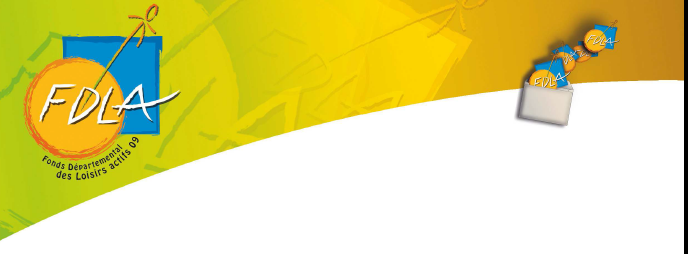 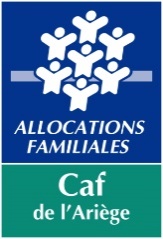 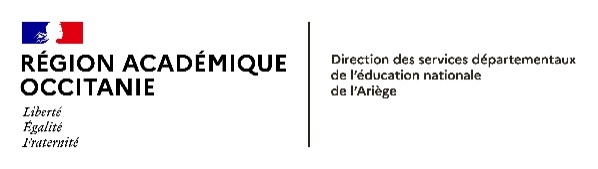 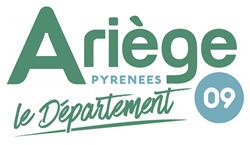 Objectifs : l’aide aux initiatives de jeunes et l’apprentissage de la citoyennetéPROJET JMise à jour  01/2024Vous avez entre 11 et 25 ans	Vous avez un projet culturel, social, humanitaire, solidaire, écologique, sportif, …					individuel ou collectif						sur votre territoire ou ailleurs« Projet J donne un coup de pouce à votre projet »TITRE DE VOTRE PROJET : .........................................................................................................Complétez ce dossier, qui vous aidera à le préciser et le chiffrer. Vous pouvez demander de l’aide aux animateurs.	Renvoyez votre dossier à l’adresse mail fdla@laligue09.org		Vous serez invité à venir, seul ou en groupe, présenter votre projet devant un juryMontant de l’aide : maximum 1 000 €			Attention aux dates limite !Calendriers disponibles sur www.territoireseducatifs.org et www.infojeunes09.frPlus d’infos FDLA : auprès des secteurs jeunesse et points information jeunesse, ouConseil départemental - 05 61 02 09 09    Poste 0176CAF – 05 34 09 27 50Envoi du dossier FDLA :fdla@laligue09.orgNous vous invitons à présenter votre projet de façon concrète et précise, en indiquant bien son intérêt, ce que vous voulez réaliser et de quelle manière, sa durée et le lieu de réalisation.Nous vous invitons également à prendre connaissance avec attention du règlement joint au dossier de candidature.TITRE : 	TERRITOIRE :  					 COMMUNE : 	Principaux thèmes :  Animation de la vie locale   Citoyenneté   Environnement et développement durable   Information, communication  Art et culture   Sport et plein air   Mobilité   Solidarité   Prévention  Lutte contre les discriminations   Diversité    Santé  autre :1 - LE(S) PORTEUR(S) : Ce projet est à l’initiative : d’un jeune ou d’un groupe de jeunes : nombre            et âges	NOM et Prénom du jeune référent du projet :	Femme / Homme : 			Age : 	Adresse : 	Téléphone :			 Mail  (pour envoi de la convocation au jury) :	Date de naissance : 	Situation actuelle :  collégien , lycéen , étudiant , apprenti , salarié , en recherche d’emploi, volontaire en 			service civique, .autre : …………….  d’une structure : 	NOM et Prénom de l’animateur référent du projet :	Adresse : 	Téléphone :			 Mail  (pour envoi de la convocation au jury) :Avez-vous déjà été candidat(e) aux projets  J    oui /non ? :   2– PROJETS COLLECTIFSPour les projets collectifs, inscrire ci-dessous la liste de tous les jeunes impliqués dans le projet :	Si le nombre de lignes est insuffisant, vous pouvez joindre une liste complémentaireDECRIVEZ VOTRE PROJET : Comment est-il né ?Quels sont ses buts ?Quels sont les publics visés par le projet ?Et quoi d’autre ?LA RÉALISATION DE VOTRE PROJET :Expliquez-nous comment vous allez faire : les étapes, les démarches à entreprendre, la répartition des tâches dans le groupe en fonction de chacun, ...Quels sont les partenaires envisagés et/ou engagés dans le projet ?Les parents sont-ils impliqués dans le projet ? Comment ?Quand démarrez-vous le projet ? Combien de temps durera-t-il ? : VOS BESOINSQuels sont vos besoins aujourd’hui pour ce projet ?Avez-vous sollicité d’autres aides financières ? Auprès de qui ? Sont-elles acquises ?IMPACT DU PROJET (pour vous et les autres) :Que pensez-vous que la réalisation de ce projet va vous apporter ?Et aux autres (public, autres jeunes, ...) ? ET APRÈS Quelles suites comptez-vous donner à votre projet ? Quelle forme prendra votre compte rendu ? COMBIEN ÇA COÛTE ?Attention, le total des dépenses doit être égal au total des recettes !N’hésitez pas à demander conseil pour remplir ce tableau.Ne faites apparaître que le budget de l’action, et non le budget de la structure. Ne doivent être inscrits que les coûts supplémentaires nécessaires à la réalisation du projet, qui n’existent pas si le projet n’a pas lieu.Vous souhaitez que l’aide du FDLA soit versée à l’ordre de : Adresse d’envoi du chèque : REMARQUES COMPLÉMENTAIRES AVEZ-VOUS UN ACCOMPAGNATEUR LOCAL ?L’accompagnateur est une personne ou un organisme susceptible de vous aider à élaborer et réaliser votreprojet.   OUI  NONSi oui, quel est son nom ? 				Prénom : Adresse : Téléphone : 						Mail : Représente-t-il une association ou une collectivité locale ? (précisez laquelle) :Adresse  : .Quelle aide vous a-t-il apportée ?Information/accueil OUI  NON  			Aide à l’élaboration OUI  NONFormation OUI  NON  				Soutien financier OUI  NON Prêt de matériel OUI  NON  				Prêt de locaux OUI  NON Suivi du projet OUI  NON  				Orientations/Personnes ressources OUI  NON Vous pouvez joindre à ce dossier tous les documents utiles à la compréhension de votre projetENGAGEMENT SUR L’HONNEURDU PORTEUR DU PROJETJe soussigné(e) ....................................................., porteur du projet …..................................................atteste avoir pris connaissance du règlement intérieur et des modalités liées au Projet J, et m’engage sur l’honneur, si j’obtiens une aide financière :à utiliser la totalité de la somme qui m’est allouée pour la réalisation de ce projetà souscrire une assurance responsabilité civile me couvrant ainsi que tous tiers, pour les risques inhérents à la réalisation du projet. En aucun cas, je n’engagerai la responsabilité du FDLA sur quelque fondement que ce soit pour des faits résultants de la réalisation du projet.à présenter au FDLA un bilan, au plus tard trois mois après la réalisation du projet.participer aux opérations de promotion du dispositif « Projets J »citer dans toute action de communication relative à mon projet (contacts médias, matériels, promotionnels, etc.,…) la contribution du FDLASi la réalisation de ce projet se trouve compromise, je m’engage à avertir aussitôt le FDLA et à remettre à sa disposition, la totalité de l’aide perçue, déduction faite des frais engagés et justifiés, afin que cette aide puisse servir à un autre projet.Fait à................................ , le .........................................          faire précéder de la mention manuscrite « lu et approuvé »Signature du responsable légal (si mineur) 		Signature du porteur de projetLe FDLA est une association composée de : Conseil Départemental de l’Ariège, Caisse d’Allocations Familiales de l’Ariège, service Jeunesse et Sports de l’État en Ariège, professionnels de la jeunesse des associations de jeunesse et d’éducation populaire de l’Ariège et des collectivités territoriales.PROJETS J FICHE NAVETTE (à compléter par la structure accompagnatrice)Cette fiche navette est un outil d’information et de dialogue entre l’accompagnateur et le jury, permettant aux membres du jury de mieux comprendre et apprécier le projet.Titre du projet et description succincte :Nom du.des jeune .s porteur.s du projet : Territoire : Nom et coordonnées de la structure accompagnatrice :  Description du contexte local dans lequel s’inscrit le projet (PEL, partenariats, …) :En cas d’encadrement du groupe lors du déroulement du projet : Nom, prénom, fonction et qualification des encadrants- ...- ...- ...Observations de l’accompagnateur (animateur) :Points forts : Points faibles : Jeune ou groupe de jeunes nécessitant : Un accompagnement minimum Un accompagnement importantEn cas de sollicitation supérieure au plafond de 1 000 €, quelles en sont les raisons ?Quels sont les critères et modes d’évaluation que vous avez prévu ?Comment comptez-vous valoriser ce projet auprès des autres jeunes, du territoire, des familles, des partenaires, des élus, … ?Fait à			leDocument à remplir et à joindre par mail au dossier du porteur de projet avant la présentation en jury.PROJETS J REGLEMENT ET MODALITESLe FDLA est une association qui a pour objet de développer, coordonner et favoriser les pratiques de loisirs éducatifs, tant sportives que socio-éducatives, entreprises en faveur des jeunes de 11 à 25 ans du département de l’Ariège.Le FDLA est une association composée des partenaires suivants : Conseil Départemental de l’Ariège, Caisse d’Allocations Familiales de l’Ariège, Direction Départementale de la Cohésion Sociale et de la Protection des Populations (DDCSPP – service Jeunesse et Sports), professionnels de la jeunesse des associations de jeunesse et d’éducation populaire de l’Ariège et des collectivités territoriales.Article 1 : ObjectifsLes projets doivent s’inscrire dans les objectifs suivants :Objectifs incontournables :Favoriser les initiatives et la créativité des jeunes de 11 à 25 ansResponsabiliser les jeunes, leur permettre de s’impliquer dans une démarche de projetInciter les jeunes à se prendre en charge et à être autonomes Objectifs complémentaires, facultatifs :Donner aux jeunes la possibilité de participer à la vie localePermettre la mobilité lorsqu’elle est assortie d’un projet concernant une action de solidaritéAgir dans le cadre de la préventionS’engager dans une action citoyenne auprès d’autres jeunesOrganiser des manifestations culturelles ou sportivesPermettre à des jeunes de pratiquer des loisirs éducatifs, de découvrir des techniques, des modes d’expression créatives, de découvrir l’environnement localPermettre à des jeunes de vivre et apprécier la valeur d’un projet collectif en s’appuyant sur les valeurs de l’éducation populaire – solidarité, coopération, équité, sens critiquePermettre à la structure accompagnatrice de mobiliser et d’impliquer les jeunes sur des actions citoyennes et éco-citoyennes.Article 2 : Critères d’éligibilitéPour tous les projetsLe ou les jeunes doivent vivre en Ariège, et/ou y avoir des attaches, et/ou le projet doit avoir un impact en Ariège (2 conditions sur les 3 doivent être réunies.)Le projet déposé doit répondre obligatoirement aux objectifs incontournables de l’article 1.Les jeunes devront attester de leur engagement dans le projet (participation en nature ou financière)La présentation du projet au jury FDLA fait partie intégrante de la démarche de projet et d’autonomisation des jeunes. En l’absence des jeunes au jury, le FDLA se réserve la possibilité d’ajourner la demande d’aide.Projet déposé par des jeunesLe groupe de jeunes doit être constitué dès le dépôt du dossier. Le groupe de jeunes est porteur du projet et le présente devant le jury.Les projets individuels sont éligibles, dès lors qu’ils ont une visée éducative collective, qu’ils sont ouverts aux autres (dans leur contenu, leur déroulement ou/et leur finalité)Projet déposé par une structureLe projet doit s’inscrire dans le projet éducatif local, et mettre en œuvre un partenariat effectif à l’échelle du territoire.La structure doit avoir identifié un groupe de jeunes avant le dépôt du dossier.L’implication des jeunes doit être réelle et démontrée durant le projet, et le plus en amont possible.Un accompagnement pédagogique doit être réalisé par un animateur qualifié, référent du projet.Une contrepartie collective et forfaitaire peut être prévue pour les jeunes, pour faciliter leur implication dans un chantier dont le thème n’est pas attractif de prime abord pour eux.Ne sont pas éligibles :Les voyages touristiques et les séjours de vacances Les projets élaborés dans le cadre scolaire  (Par contre les projets élaborés dans le cadre d’un foyer socio-éducatif, ou par des collégiens, lycéens, apprentis, en dehors du temps scolaire et du cadre d’une classe constituée, et pour des raisons autres qu’un stage obligatoire lié au cursus scolaire, sont recevables selon les critères du dispositif )Les projets déjà réalisésLes projets constituant l’activité classique de l’espace junior ou adoLes projets qui ne sont pas portés par les jeunes ou dans lesquels les jeunes ne sont pas partie prenanteLes projets dont l’intérêt pédagogique n’est pas suffisant Les projets ne répondant pas aux objectifs de l’article 1Les chantiers avec une contrepartie individuelleLes projets consistant en des achats à destination individuelle. Les achats matériels doivent pouvoir être mutualisés dans la mesure du possible.Précisions par type de projet sur les critères (CTP de septembre 2019 et CA du 14 novembre 2023)Chantiers :La nature du chantier est définie en concertation avec la collectivité, qui participe (mise à dispo de matériel, transport, personnel technique, financements).L’action collective prime, ce ne peut être une activité individuelle.L’idée peut venir d’un ou de plusieurs jeunes, mais aussi d’une structure si, et seulement si, les jeunes sont impliqués dans le choix.La faisabilité par des jeunes est garantie.Un expert peut être mobilisé (avis, participation)La contrepartie peut prendre différentes formes. Elle est soit collective, soit individuelle, mais auquel cas une liste est définie : aide au permis ou au BAFA, frais d’étude, carte SNCF)Un bilan réalisé par les jeunes doit obligatoirement être fourni, d’autant plus s’ils n’ont pu être mobilisés pour la présentation du projet initiale. Cela peut être sous forme de vidéo.Manifestations :La manifestation peut être ciblée pour les jeunes, mais pas forcément.- A l’initiative de jeunes hors structure : peu importe le public-cible, à partir du moment où c’et un projet de jeunesse- S’appuyant sur une structure, et portée par des jeunes :* plusieurs projets de jeunes peuvent être portés, qui se déroulent durant la manifestation* un jury délocalisé pourrait permettre aux différents groupes de présenter en même temps leurs projets respectifs, tout en entendant ceux des autres, pour l’esprit collectif de la manifestation* le financement pourrait alors être global, et non par projet, permettant ainsi le lien entre les projets et l’implication des jeunes dans l’ensemble* le passage en jury serait alors anticipé bien en amont, mais d’autres projets pourraient se greffer s’ils naissent entre-temps* le FDLA n’est pas là pour compenser les difficultés d’un territoire, le manque de volonté politique et financière.- Portée par une structure : * la manifestation doit être exclusivement ciblée pour les jeunes, et viser leur accompagnement* des critères et indicateurs doivent être présentés pour mesurer le travail réalisé sur l’implication et l’engagement des jeunes à partir de la manifestation* la manifestation doit avoir un caractère innovant ou expérimental – Pas de reconduction* la manifestation doit présenter et valoriser les structures et le FDLASéjours internationaux :Le financement peut être sollicité pour des échanges interculturels, une action solidaire, une action de restitution, de partage de l’expérience.L’implication des jeunes en amont du séjour est essentielle.L’enveloppe peut être plus importante que le montant plafond, au vu du coût de ce type de projet, et du nombre de jeunes concernés.Projets innovants :Ils peuvent émaner de jeunes ou de structures. L’échelle peut être départementale ou territoriale.Il s’agit d’expérimentation, d’une première mise en place dans un territoire.La dimension collective est nécessaire, avec l’objectif d’ouvrir des relations entre les jeunes.Des critères doivent être définis, pour permettre la mesure et l’évaluation de la notion d’innovation.Article 3 : Quelques exemples de projetsAnimation de son territoire, de son village, de sa ville, de son quartierCréation d’une junior association ou d’une association de jeunes aux objectifs rejoignant ceux du FDLA.Stages création/image/ vidéo/théâtre/ sculpture/danse/graf/ jeux…, ateliers de fabrication de kayaks, de réparation de mobylettes ou vélos, découverte d’une pratique artistique ou sportiveRénovation et aménagement d’une salle par et pour les jeunes, participation à l’organisation et à la programmation d’un festival, réhabilitation d’un sentier ou de patrimoine bâti…Article 4 : Dossiers de candidature1 - Le dossier de candidature type doit être renvoyé à l’adresse ci-dessous :fdla@laligue.orgLe dossier comprend impérativement : 	- le formulaire « Projet J » renseigné par le(s) jeune(s) porteur(s) du projet ou la structure	- La fiche navette renseignée par la structure  accompagnatrice du projet	- Des devis sur les dépenses pour lesquelles l’aide est sollicitéeVous pouvez joindre tout autre document que vous jugez utile à la compréhension de votre projetLe dossier doit être renvoyé selon la date déterminée dans le calendrier annuel.Le(s) porteur(s) du projet peu(ven)t bénéficier d’une aide méthodologique et d’un accompagnement en s’adressant soit à une structure jeunesse de son territoire (secteur jeunesse, PIJ, Junior, …), soit à la DDCSPP, au Conseil Départemental ou à la CAF.2 – Présentation du projet devant le juryLes jurys sont convoqués 5 à 6 fois par an, selon un calendrier établi à l’avance. Le calendrier est téléchargeable sur le site Internet de « Territoires éducatifs » ou de « Infos Jeunes 09 ». Il est adressé sur demande adressée au secrétariat du FDLA : fdla@laligue09.orgCe jury est composé d’un représentant de chacune des institutions représentées au FDLA et d’un animateur jeunesse.Renseignez- vous auprès du secrétariat du FDLA ou auprès de la structure accompagnatrice pour connaître les dates de dépôt des dossiers et les dates des jurys. Les dossiers qui ne seront pas parvenus dans les temps ou incomplets, ne seront pas étudiés.Article 5 :  Montant des bourses et modalités de versementLes projets primés se verront allouer une bourse d’un montant qui sera défini en fonction de la naturedes projets et des besoins exprimés pour la réalisation de ces derniers. Le montant maximum alloué est de 1000 € par projet, Un bonus peut être attribué si le projet est particulièrement innovant, et présente un intérêt éducatif, social, humanitaire, culturel, citoyen ou d’animation de la vie locale.Le versement de la bourse est assuré par l’EPI 09, par chèque, adressé au lauréat, à une association ou à une collectivité locale, en vue exclusive de servir au projet primé.Le formulaire d’engagement sur l’honneur du lauréat, du président de l’association ou du responsable de la collectivité locale devra être dûment complété et signé.L’aide allouée ne peut excéder 80 % du coût total du projet. Si le projet bénéficie à une structure, un co-financement de sa part est obligatoire.Le versement de l’aide est effectué en totalité, ur présentation des factures de préférence, ou, si le financement est indispensable au démarrage du projet, après réception de l’attestation sur l’honneur. A l’issue de l’action, le porteur de projet devra retourner la fiche bilan par mail dans un délai de trois mois après la réalisation du projet.En cas de justificatif non fourni dans un délai de 3 mois après la réalisation du projet, ou en cas de non-réalisation du projet, le montant de l’aide, si elle a été perçue, sera remboursé au FDLA. Toute aide non utilisée ou non justifiée sera réaffectée dans le budget du FDLA, pour servir à d’autres projets.Article 6 : Engagements des lauréatsLes candidats s’engagent avec les associations ou collectivités territoriales accompagnant le projet àutiliser le prix attribué pour le projet présenté dans le cadre du dispositif « Projets J ».Ils s’engagent, en cas d’annulation de leur projet ou de non réalisation, à restituer le prix attribué,déduction faite des éventuels frais déjà engagés et justifiés, afin que cette aide puisse servir à un autreprojet.Les lauréats adresseront obligatoirement au FDLA une fiche bilan au plus tard trois mois après la réalisation de leur projet (cf. annexe).Article 11 : Promotion du dispositifLes lauréats ou les représentants légaux des lauréats autorisent les financeurs du dispositif commun« Projet J » à utiliser leur nom et leur image dans le cadre de la promotion du dispositif :- Communiqué de presse à l’issue des jurys- Publication sur les sites internet (Territoires éducatifs, Infos Jeunes 09, ...)-  …ANNEXE 1En cas de projet présenté par un jeune mineur, destinataire du financementADRESSE DES PARENTS  :M. Mme (1)AUTORISATION PARENTALEJe, soussigné(e) Monsieur – Madame (1)  Certifie avoir pris connaissance du projet présenté dans le cadre du dispositif « Projets J » par notreenfant (2) : et le déclare apte physiquement et intellectuellement à le réaliser.À cet effet, je m’engage à souscrire une assurance responsabilité civile le couvrant ainsi que tous tiers, des risques inhérents à la réalisation du projet. En aucun cas, je n’engagerai la responsabilité du FDLA sur quelque fondement que ce soit pour des faits résultants de la réalisation du projet.Fait à 			 , leSignature du responsable légalPrécédée de la mention « lu et approuvé »(1) rayer la mention inutile(2) prénom, nom, date et lieu de naissanceANNEXE 2FICHE BILANà renvoyer au plus tard 3 mois après la fin de l’actionNom du porteur :Adresse :Titre du projet :Date du jury :Montant de l’aide accordée :Rappel des objectifs poursuivis :Nombre de jeunes concernés par le projet :Les objectifs ont-ils été atteints ?:Oui, en préciser les résultats :Non, en expliquer les raisons :Que retirez-vous de cette expérience ?Cette expérience vous a-t-elle donné envie de faire autre chose ?Bilan financier :Attention, le total des dépenses doit être égal au total des recettes !N’hésitez pas à demander conseil pour remplir ce tableau.nomprénomAgeF/HSituation actuelle DEPENSESLocaux : Matériels :Transport : Hébergement : Alimentation :Personnel supplémentaire :Prestataires extérieurs :Autres : TOTAL DEPENSES :RECETTES Autofinancement (obligatoire) :Sponsors ou parrainage :Collectivité locale :Associations : Autres  : Demande FDLA : Pour quelles dépenses ? Fournir les devis pour l’étude de votre demande au plus tard le jour du juryTOTAL RECETTES :  DEPENSESLocaux : Matériels :Transport : Hébergement : Alimentation :Personnel supplémentaire :Prestataires extérieurs :Autres : TOTAL DEPENSES :RECETTES Autofinancement (obligatoire) :Sponsors ou parrainage :Collectivité locale :Associations : Autres  : Aide FDLA : Pour quelles dépenses ?TOTAL RECETTES : 